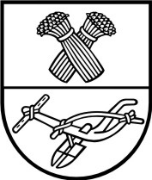 			ProjektasPANEVĖŽIO RAJONO SAVIVALDYBĖS TARYBASPRENDIMASDĖL PANEVĖŽIO RAJONO SAVIVALDYBĖS 2015 METŲ BIUDŽETO PATIKSLINIMO	2015 m. birželio 11 d. Nr. T-PanevėžysVadovaudamasi Lietuvos Respublikos vietos savivaldos įstatymo 16 straipsnio 2 dalies 15 punktu, Savivaldybės taryba n u s p r e n d ž i a:Padidinti savivaldybės biudžeto pajamas:kitas dotacijas ir lėšas iš kitų valdymo lygių 300 000 Eur, gautas iš Lietuvos automobilių kelių direkcijos prie Susisiekimo ministerijos, ir skirti Savivaldybės administracijai Paįstrio seniūnijos vietinės reikšmės keliui Paįstrys–Skaistgiriai, kuris jungiasi su rajoniniais keliais Nr. 3005 Panevėžys–Skaistgiriai–Pušalotas ir Nr. 3021 Gegužinė–Paįstrys–Stanioniai, kapitališkai remontuoti (III etapas);1 500 Eur Ramygalos kultūros centro pajamas už teikiamas paslaugas ir skirti kitoms prekėms.Sumažinti savivaldybės biudžeto pajamas:3 876 Eur specialią tikslinę dotaciją mokinio krepšeliui einamiesiems tikslams ir padidinti atitinkamai kapitalui formuoti;579 Eur kitas pajamas, planuojamas gauti už atkuriamąją želdynų vertę, sumažinant skirtus asignavimus Savivaldybės administracijai aplinkos apsaugos programai vilkų ūkiniams gyvūnams padarytos žalos atlyginimui.Patikslinti skirtus asignavimus:27 980 Eur Savivaldybės administracijai 04 programai komunalinio ūkio ilgalaikiam turtui įsigyti ir skirti: 7 300 Eur Smilgių gimnazijai ikimokyklinio ugdymo skyriaus šildymo katilui pakeisti, 
8 680 Eur Smilgių kultūros centrui šildymo sistemos cirkuliaciniam siurbliui keisti ir vamzdyno remontui, 12 000 Eur Paįstrio kultūros centro Daukniūnų filialo katilui keisti;38 653 Eur Savivaldybės administracijai skirtus asignavimus biudžetinių įstaigų darbuotojų, dirbančių pagal darbo sutartis, minimaliems tarnybiniams koeficientams padidinti ir skirti biudžetinėms įstaigoms darbo užmokesčiui (1 priedas);	3.3. 17 500 Eur Savivaldybės administracijai skirtus asignavimus kultūros renginiams ir projektams vykdyti ir skirti 2 500 Eur XIII Bistrampolio festivaliui paremti, 4 100 Eur Savivaldybės administracijai ir 600 Eur Paįstrio kultūros centrui tautiniams kostiumams jungtiniam rajono moterų chorui ir centro kapelai „Gegužinė“ įsigyti; 900 Eur Paįstrio kultūros centrui kapelai „Gegužinė“ ir 900 Eur Raguvos kultūros centrui kapelai „Kukalis“ liaudies instrumentams įsigyti; 4 500 Eur Naujamiesčio kultūros centrui-dailės galerijai varinių dūdų orkestrui „Aukštyn“ instrumentams įsigyti; 4 000 Eur Liūdynės kultūros centrui koncertiniams drabužiams įsigyti;	3.4. 680 Eur Švietimo centrui skirtus asignavimus kitoms prekėms ir skirti kitoms mašinoms ir įrenginiams;	3.5. 1 500 Eur Savivaldybės administracijai asignavimus, skirtus iš valstybės biudžeto perduotoms savivaldybės funkcijoms vykdyti 01 programai žemės ūkio funkcijų vykdymui darbo užmokesčiui, ir skirti 
1 400 Eur transporto paslaugoms, 100 Eur kitoms prekėms.	4. Padidinti 18 647 Eur nekilnojamojo turto mokestį, 58 465 Eur dividendus, sumažinti 30 000 Eur Savivaldybės administracijai transportui įsigyti, 18 697 Eur Savivaldybės administracijai skirtus asignavimus iš savivaldybės 2014 metais nepanaudotų biudžeto lėšų projektui „Nestacionarių socialinių paslaugų infrastruktūros plėtra Panevėžio rajone“ vykdyti ir skirti 125 809 Eur papildomiems asignavimams (2 priedas).PANEVĖŽIO RAJONO SAVIVALDYBĖS ADMINISTRACIJOSFINANSŲ SKYRIUS  Panevėžio rajono savivaldybės tarybaiAIŠKINAMASIS RAŠTAS DĖL SPRENDIMO „DĖL PANEVĖŽIO RAJONO SAVIVALDYBĖS 2015 METŲ BIUDŽETO PATIKSLINIMO“ PROJEKTO2015 m. gegužės 28 d.Panevėžys	Projekto rengimą paskatinusios priežastys.	Lietuvos automobilių kelių direkcijos prie Susisiekimo ministerijos 2015 m. balandžio 1 d. įsakymu Nr. 3-127 (1.5E) „Dėl vietinės reikšmės kelių (gatvių) tikslinimo finansavimo 2015 metų sąrašo patvirtinimo“ Panevėžio rajono savivaldybei skirta 300 000 Eur. Gauti biudžetinių įstaigų prašymai dėl pajamų ir papildomų lėšų bei asignavimų patikslinimo.	Sprendimo projekto esmė ir tikslai.	Bus padidinta 2015 metų biudžeto apimtis 300 921 Eur, Vykdant Finansų ministerijos 
2015-04-27 raštą Nr. (2.51-04)-6K-1503422 sumažinamos 579 Eur biudžeto kitos pajamos. Patikslinama mokinio krepšelio pajamų paskirtis. Perskirstomi asignavimai ir papildomai skiriama 125 809 Eur papildomiems asignavimams. Skiriama 38 653 Eur biudžetinių įstaigų darbuotojų, dirbančių pagal darbo sutartis, minimaliems tarnybiniams koeficientams padidinti.	Siūloma neskirti lėšų: 9 660 Eur Velžio gimnazijai aktų salės remontui, 2 000 Eur Vadoklių vidurinei mokyklai ikimokyklinio ugdymo grupei inventoriui įsigyti, Karsakiškio Strazdelio pagrindinei mokyklai tvorai įrengti (suma nenurodyta), 45 000 Eur Ramygalos seniūnijai administracinio pastato remontui, 4 000 Eur Savivaldybės administracijai spaudinių leidybai paremti, 1 450 Eur Viešajai bibliotekai Karsakiškio bibliotekos langams pakeisti ir Puziniškio muziejaus durims keisti, 12 000 Eur Paįstrio kultūros centrui Daukniūnų padalinio langams pakeisti, 14 481 Eur Naujamiesčio vidurinei mokyklai gimnazijos steigimo programai vykdyti.	Kokių pozityvių rezultatų laukiama.	Bus remontuojami  keliai ir vykdomos savivaldybės funkcijos..		Galimos neigiamos pasekmės priėmus projektą, kokių priemonių reikėtų imtis, kad tokių pasekmių būtų išvengta.	Nenumatoma.			Kokius galiojančius teisės aktus būtina pakeisti ar panaikinti, priėmus teikiamą projektą.	Nereikės.	Reikiami paskaičiavimai, išlaidų sąmatos bei finansavimo šaltiniai, reikalingi sprendimui įgyvendinti.	Biudžeto apimtis bus padidinta 300 921 Eur.        Finansų skyriaus vedėja						               Genė Šarkiūnienė 